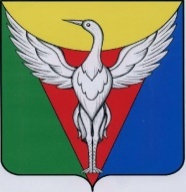 АДМИНИСТРАЦИЯ КОЧЕРДЫКСКОГО СЕЛЬСКОГО ПОСЕЛЕНИЯОКТЯБРЬСКОГО МУНИЦИПАЛЬНОГО РАЙОНАЧЕЛЯБИНСКОЙ ОБЛАСТИПОСТАНОВЛЕНИЕ_____________________________________________________________________________от  05.08.2020 года № 56 О внесении дополнений  в Постановление от 09.08.2018 г. № 52«Об утверждении перечня муниципального имущества, свободного от прав третьих лиц (за исключением имущественных прав субъектов малого и среднего предпринимательства), предназначенного для предоставления во владение и (или) в пользование на долгосрочной основе (в том числе по льготным ставкам арендной платы) субъектам малого и среднегопредпринимательства и организациям, образующим инфраструктуру поддержки субъектов малогои среднего предпринимательства»           В соответствии с Федеральным законом N 209-ФЗ от 24.07.2007 "О развитии малого и среднего предпринимательства в РФ", Постановлением Администрации  Кочердыкского   сельского поселения  от 10.05.2018 г. № 33 «Об утверждении порядка формирования, ведения и обязательного опубликования перечня муниципального имущества, свободного от прав третьих лиц, предназначенного для предоставления во владение и (или) пользование субъектам малого и среднего предпринимательства и организациям, образующим инфраструктуру поддержки субъектов малого и среднего предпринимательства», и порядке и условиях предоставления в аренду включенного в данный перечень имущества, в целях предоставления муниципального имущества во владение и (или) в пользование на долгосрочной основе (в том числе по льготным ставкам арендной платы) субъектам малого и среднего предпринимательства и реализации полномочий органов местного самоуправления по вопросам развития малого и среднего предпринимательства ПОСТАНОВЛЯЕТ:           1. Внести в приложение  к постановлению Администрации Кочердыкского сельского поселения Челябинской области от 09.08.2018 г. № 52 «Об утверждении перечня муниципального имущества, свободного от прав третьих лиц (за исключением имущественных прав субъектов малого и среднего предпринимательства), предназначенного для предоставления во владение и (или) в пользование на долгосрочной основе (в том числе по льготным ставкам арендной платы) субъектам малого и среднего предпринимательства и организациям, образующим инфраструктуру поддержки субъектов малого и среднего предпринимательства», следующего содержания:1) дополнить объектами муниципальной собственности (приложение 1 к настоящему постановлению).2. Постановление администрации Кочердыкского сельского поселения Октябрьского муниципального района Челябинской области от 13.07.2020 года № 43 считать недейстивтельным.        2.Обнародовать настоящее Постановление на официальном сайте Кочердыкского сельского поселения.       3. Контроль за исполнением настоящего Постановления оставляю за собой.Глава Кочердыкскогосельского поселения                                                              Е.В. Гаврилюк Приложение № 1 к постановлению АдминистрацииКочердыкского сельского поселения от   05.08.2020 года № 56 ПЕРЕЧЕНЬМуниципального имущества, находящегося в собственности муниципального образования Кочердыкского сельского поселения Октябрьского муниципального района Челябинской области, свободного от прав третьих лиц (за исключением имущественных прав субъектам малого и среднего предпринимательства), предназначенного для предоставления во владение и (или) в пользование на долгосрочной основе (в том числе по льготным ставкам арендной платы) субъектам малого и среднего предпринимательства и организациям, образующим инфраструктуру поддержки субъектов малого и среднего предпринимательства№ п/пНаименование и характеристика объекта недвижимостиЦелевое назначениеПлощадь, кв.м.Условия передачи в пользование15Земельный участок сельскохозяйственного назначенияКадастровый номер 74:17: 0306005:41для с/х производства239000аренда16Земельный участок сельскохозяйственного назначенияКадастровый номер 74:17: 0301012:125для с/х производства15400аренда